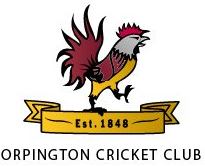 Orpington Cricket ClubDevelopment Plan2022 – 2026IntroductionThe club was formed in 1848, surviving for 116 years until the end of the 1964 season, at which time it was forced to vacate its private ground at the lower end of Goddington Lane to make way for the construction of St. Olave’s School on the site.

The club carried on for a further year as a nomad side playing all away fixtures. This inevitably led to players leaving and the club ceased to exist between 1966 and 1971. In 1971 under the auspices of the newly formed Orpington Sports Club and another small band of hardy enthusiasts, Orpington Cricket Club was reborn, initially with one Sunday XI playing in Goddington Park until the brand new ground at Goddington Dene became available in May 1972. 

Fortunately, several members of the old club re-joined the new and, together with new members, enabled Orpington to fill two sides on both Saturdays and Sundays during that 1972 season. The following season the club commenced playing League Cricket in the North Kent League, of which Orpington was a founder member.

After several seasons, owing to a thriving Colts section, the club began to make its mark on the League, with several league titles won. This success continued when the club joined the South Thames League where once again we won various league titles. Since 1996 the club has been playing in the restructured and open division Kent League. Whilst fortunes have fluctuated, the club currently runs 5 Saturday sides, including 4 playing league cricket, one Sunday XIs and the Colts section continues to thrive with sides in every age group that cricket is played at in Kent.  VisionThe Club’s vision is to provide facilities for and promote participation of the whole community in the sport of cricket.MissionTo foster and promote the sport of cricket at all levels within the community and within the sport, providing opportunities for recreation, coaching and competition.To ensure that all members, playing and non-playing, abide by the ECB Code of Conduct which incorporates the Spirit of Cricket and by the Laws of Cricket.To ensure a duty of care to all members of the club by adopting and implementing the ECB ‘Safe Hands – Cricket’s Policy for Safeguarding Children’ and any future versions of the Policy.To ensure a duty of care to all members of the club by adopting and implementing the ECB Club Inclusion and Diversity Policy and any future versions of the Policy.To ensure that all present and future members are encouraged to participate fully in all activities of the Club.Orpington Cricket Club provides a safe and welcoming environment where all players are given the opportunity to develop and succeed at the highest level, within our clubs strengths and building lasting friendships.Strategic PillarsVISION – A proud Community Cricket Club – The Club of Choice within Bromley area.MISSION – Orpington Cricket Club provides a safe and welcoming environment where all players are given the opportunity to develop and succeed at the highest level, while building lasting friendships.VALUES – Inclusive, Respectful, Committed, LeadingSenior CricketOrpington currently run 4 Saturday League Sides and one Sunday SideObjective: To achieve 5 years of top 4 finishes in the Kent LeaguesSupporting Strategies:Create an environment where players want to play their best cricket in the highest teamsRecruit the right players to strengthen our 1st and 2nd XI TeamsDevelop our talented junior players into playing Senior CricketRetain players across all senior squads Key ActivitiesImprovements to the Net facilities (2022 – 2024)Establish Player Pathway Program (PPP) to transition players from junior to senior cricket and provide tailored coaching (2022 – 2026)Better recognise player achievements (caps, number of games played, runs, wickets, catches to be shared more regularly) – (2022 – 2026)Sunday XI to join a development league (2023 – 2026)Promote the mentorship / development of our junior players to train during some of the senior sessions (2022 – 2023)Junior CricketOrpington has a thriving colt’s section5 – 8 Year Olds (All Stars)8 – 11 Year Olds (Dynamos)U11’s, U13’s, U15’s and U17’s – All playing league gamesSupporting Strategies:Expand the colt’s section further to allow more to join Encourage more girls to join the colt’sEnsure all our colt’s enjoy playing cricket at all ages and have funEnsure parents recognise the value of Orpington Cricket ClubKey ActivitiesEstablish Player Pathway Program (PPP) to transition players from junior to senior cricket (2022 – 2026)Introduce elite coaching sessions (2024 – 2026)Establish a club “Fair Play” policy to ensure every player gets a chance to participateStrengthen relationships with local schools and other local clubs/organisations.Reward players who “bring a mate” to Orpington CCIncrease the number of qualified coaches – encourage parents to take the courses (2022 – 2026)Introduce more girls to join the Colts Section, encourage them to join Dynamos after All Stars and then from Dynamos into Junior Cricket.Have a girls’ team playing league games against other local girls’ teams.Set up a disability colts’ section, which would require some coaches to take the disability course. (2024 – 2026)Member EngagementObjective: To have our members actively contribute to our club, including parents from All Stars and Dynamos.Supporting Strategies:Grow and retain our volunteersGrow senior and junior participation at functionsGet to know our members betterConnect to our great history (175 years in 2023)Key ActivitiesPublish opportunities for members to volunteer and provide training (2022 – 2026) Create members handbook which outlines member and club responsibilities to each otherHold a member event to encourage some of the long service members to meet new members (Life Members)Improve our member database and communication with current and former members.FinancialsObjective: To achieve financial sustainability and independence through five years of profitable operationsSupporting Strategies:Grow new sponsors with innovative packagesRetain existing sponsors by showing value and recognising their important contributionIncrease fund raising from social eventsAccess grants to support Club ProjectsKey ActivitiesImprove sponsorship packages to encourage broader member take upPublicly and privately recognise new and existing sponsors.Improve facilities for the top pitch (covers, scoreboard, site screens) – (2022)Inventory of equipment owned by OCC and complete review required to see if any new equipment is requiredRe-lay matting in nets (2023 – 2024)175 Years Anniversary (2023)Increase number of Social membersClub OperationsObjective: To be recognised as the model clubSupporting Strategies:Provide players with the high standard training and playing facilitiesProvide members with high quality services and clubroom facilitiesEnsure Executive and General Committee succession planning is well planned and managedKey ActivitiesCreate Executive and General Committee succession planning guidelinesRegain Clubmark CertificationKeep playing membership fees competitive and inline with other clubs in the area.Maintain the current standard of the squaresOffer our pitches for hire to not only increase revenue, but also reputation of the facilities we offer at OCCEnsure outfield is maintained to the standard requiredValuesMember BehavioursMember BehavioursMember BehavioursPlayersParents / SupportersInclusiveTreat all players as teammatesIntroduce yourself to any player you don’t knowEncourage partners and families to attend social eventsIntroduce yourself to any memberSupport all teamsRespectfulRead, understand, and abide by the player code of conductOpenly show appreciation to the opposition and umpiresEnsure all changing room facilities are kept in a clean and tidy mannerAppreciate that the coach is a volunteer and assist them where possibleCommittedWork hard at training and in gamesWarm up prior to gamesGo beyond what is asked of youAttend social functions and support off field activitiesEncourage to attend social functionsAssist during matches and coaching sessionsLeadingLead by exampleBe proactive at training and gamesDon’t be afraid to share you experience Be the first to put your hand up to assistTake the initiative to encourage other parents to participate in club activities and attend social events